Humboldt 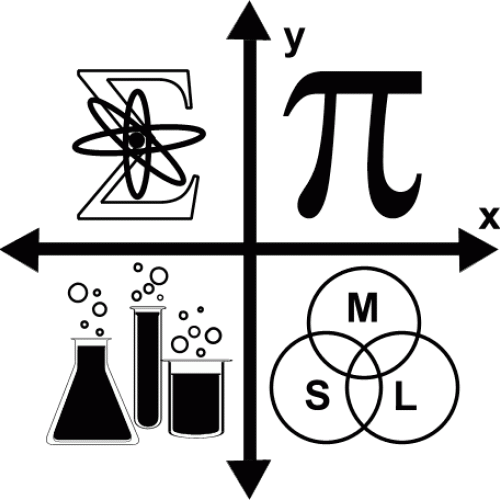 Math Festival A Community Celebration of MathSaturday April 27th12:00 to 4:00Adorni Center1011 Waterfront Drive Eureka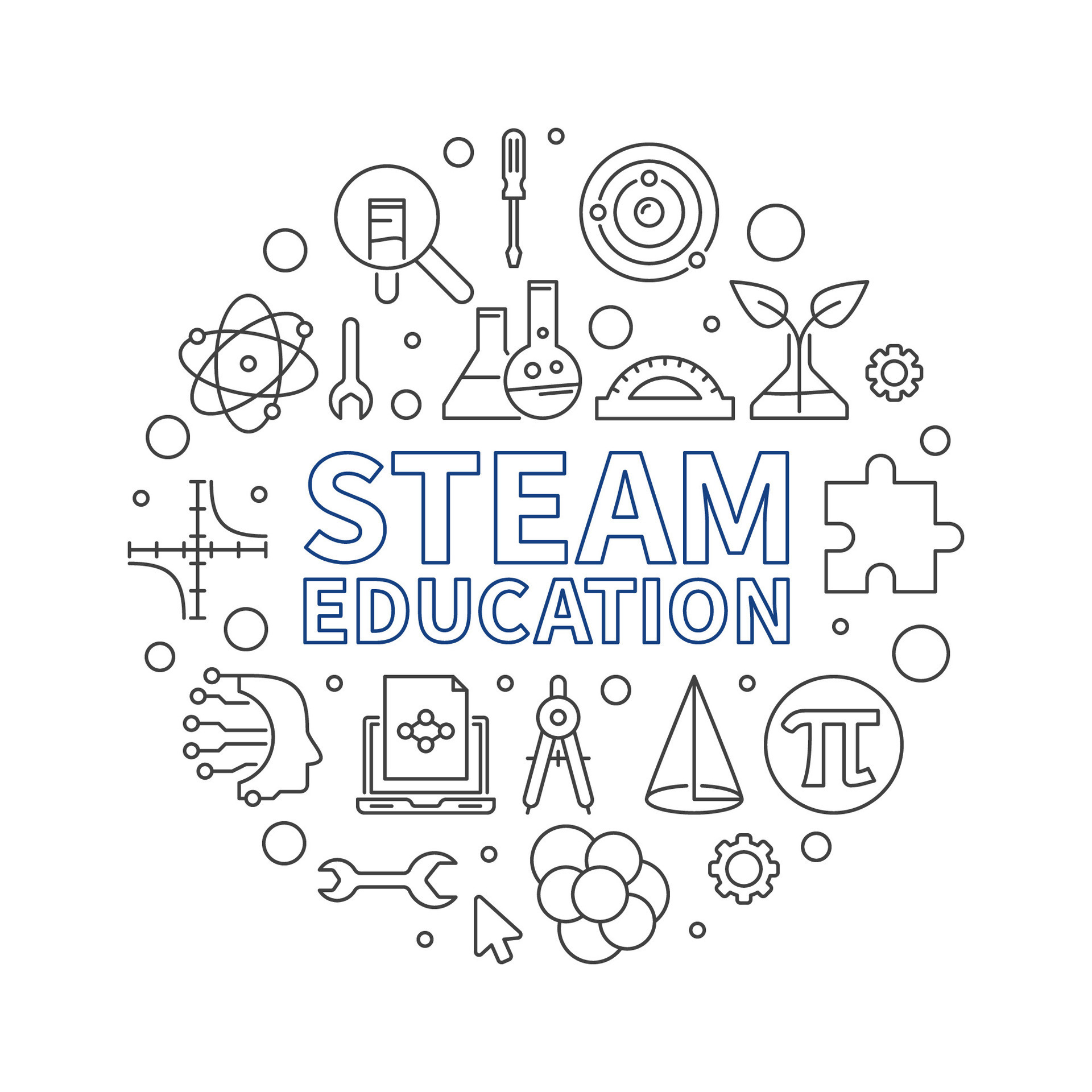 Humb